PERJANJIAN KINERJAOPD	 : BADAN KESATUAN BANGSA DAN POLITIK PROVINSI SUMATERA BARATTAHUN: 2019PERJANJIAN KINERJA TAHUN 2019Dalam rangka mewujudkan manajemen pemerintahan yang efektif, tranparan dan akuntabel serta berorientasi pada hasil, kami yang bertanda tangan dibawah ini: Nama		: NAZWIR, SH, M.Hum Jabatan		: Kepala Badan Kesatuan Bangsa dan Politik Provinsi Sumatera BaratSelanjutnya disebut pihak pertamaNama		: IRWAN PRAYITNOJabatan		: Gubernur Sumatera BaratSelaku atasan pihak pertama, selanjutnya disebut pihak keduaPihak pertama berjanji akan mewujudkan target kinerja yang seharusnya sesuai lampiran perjanjian ini, dalam rangka mencapai target jangka menengah seperti yang telah ditetapkan dalam dokumen perencanaan. Keberhasilan dan kegagalan pencapaian target kinerja tersebut menjadi tanggung  jawab kami.Pihak kedua akan melakukan supervisi yang diperlukan serta akan melakukan evaluasi terhadap capaian kinerja dari perjanjian ini dan mengambil tindakan yang diperlukan dalam rangka pemberian penghargaan dan sangsi.                                                                                                        Padang,                          2019   PIHAK KEDUA							        PIHAK PERTAMAIRWAN PRAYITNO                                                                               NAZWIR, SH, M.Hum                                                                                                              NIP. 19641111 199003 1 008NoSasaran StrategisIdikator KinerjaTarget12341Meningkatnya tata kelola organisasiNilai Evaluasi Akuntabilitas KinerjaPersentase capaian realisasi fisik dan keuangan pelaksanaan program/kegitanBB95%2Meningkatnya keamanan, ketentraman dan ketertiban masyarakatPersentase penurunan konflik sosial di SumbarPersentase penurunan angka kriminalitas di Sumbar5%5%3Meningkatnya kualitas demokrasi di Sumatera BaratNilai Indeks Demokrasi Indonesia (IDI)di Sumbar72NoProgramAnggaranKeterangan12341Program Pelayanan Administrasi Perkantoran951.802.038APBD2Program Peningkatan Sarana dan Pra Sarana Aparatur219.250.000APBD3Program Peningkatan Disiplin Aparatur33.750.000APBD4Program Peningkatan Kapasitas Sumber Daya Aparatur32.152.000APBD5Program Peningkatan Pengembangan Sistem Pelaporan Capaian Kinerja dan Keuangan568.557.303APBD6Program Peningkatan Pemberantasan Penyakit Masyarakat (PEKAT)70.708.000APBD7Program Kemitraan Pengembangan Wawasan Kebangsaan880.260.299APBD8Program Pendidikan Politik Masyarakat539.736.000APBD9Program Peningkatan Keamanan dan Kenyamanan Lingkungan1.061.266,019APBD10Pencegahan, Penanganan dan Rehabilitasi Penyalahangunaan Narkoba173.503.823APBDJUMLAHJUMLAH   4.530.985.482GUBERNUR SUMATER BARATIRWAN PRAYITNO  PADANG, 	                             2019KEPALA BADAN NAZWIR, SH, M.HumNip.19641111 199003 1 008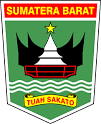 PEMERINTAH PROVINSI SUMATERA BARATBADAN KESATUAN BANGSA DAN POLITIKJalan Kuini No.79.A No. 51 Telp. (0751) 34475 – Fax (0751) 31554P A D A N G